lune valley dtc 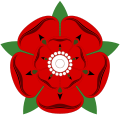 PLAY BITING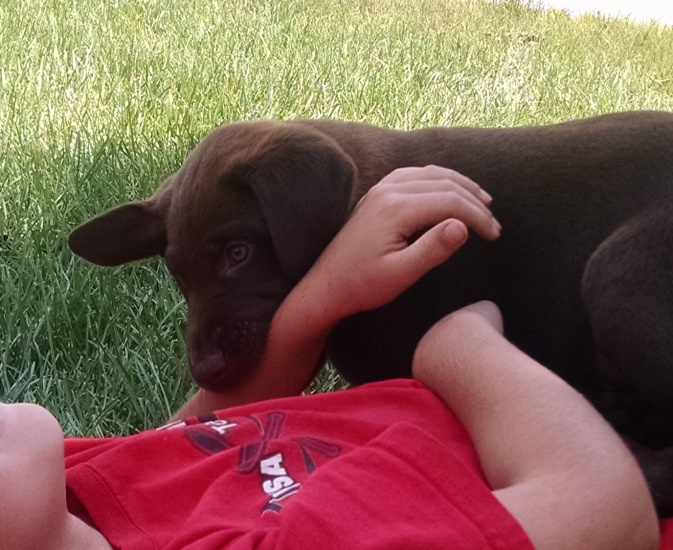 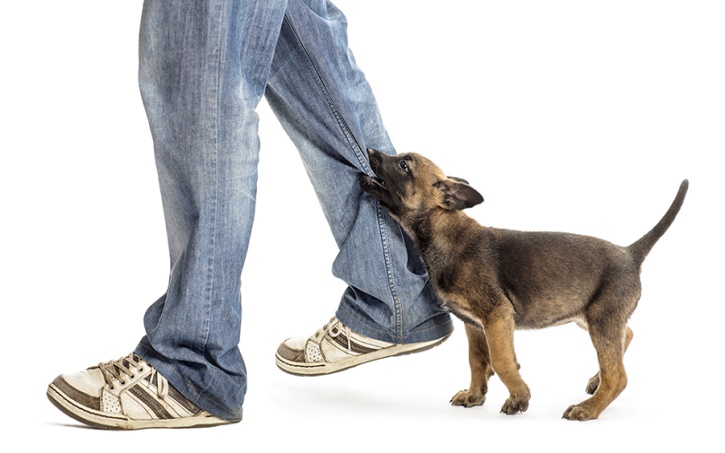 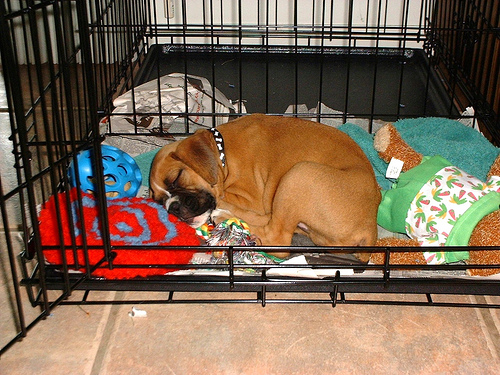 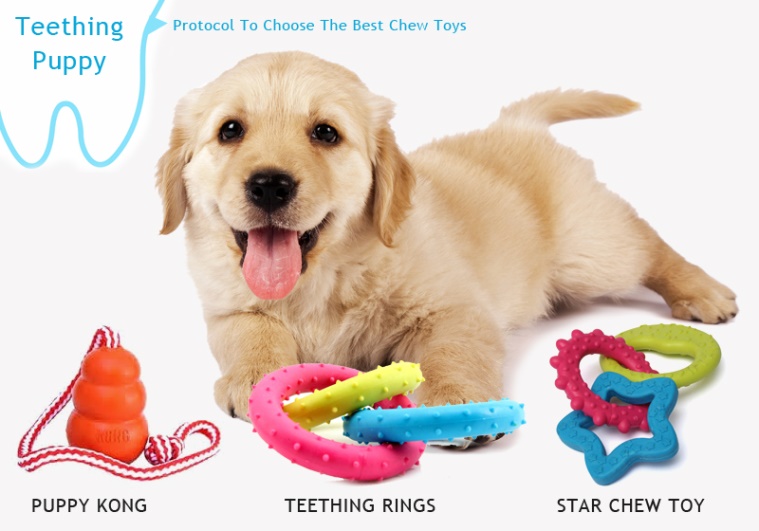 www.apdt.co.uk